 Al  Responsabile della prevenzione della corruzione e della trasparenza del MEF - Ministero economia e finanze-Via XX Settembre 97, 1187 Roma responsabileanticorruzione.mef@pec.mef.gov.it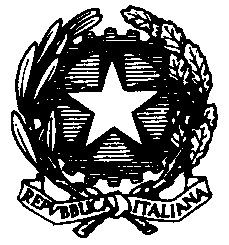 RICHIESTA DI ACCESSO CIVICO GENERALIZZATO(art. 5, comma 2, del D.lgs. n. 33 del 14 marzo 2013)Al Responsabile della Trasparenza della SOGEI – Società Generale di Informatica  -  Via Mario Carucci 99 –00143 Roma accesso.civico.generalizzato@sogei.itRICHIESTA DI RIESAME(Ai sensi degli artt. 5 e 5-bis del Decreto legislativo n. 33 del 14 marzo 2013, come modificato dal D.Lgs. n. 97 del 25 maggio 2016)La/il sottoscritta/o COGNOME(*)……………………………………………………….NOME(*)…………………………………..NATA/O(*)…………………………………….RESIDENTE IN(*)…………………………………………………PROV(*)……….VIA………………………………………………………………………..N°………….E_MAIL(*)…………………………………….TEL…………………………………………………………(*) dati obbligatoriin data ………………………… ha presentato richiesta di accesso civico avente ad oggetto:…………………………………………………………………………………………………………………………………………….…………………………………………………………………………………………………………………………………………….…………………………………………………………………………………………………………………………………………….Tenuto conto che ad oggi:l’istanza è stata accolta parzialmentenon è pervenuta rispostal’istanza è stata rigettataCHIEDEai sensi dell’art. 5, comma 7, d.lgs. 33/2013, come modificato dal d.lgs. 97/2016, il riesame della suddetta istanza.…………………………………………………………………………………………………………………………………………….…………………………………………………………………………………………………………………………………………….* dati obbligatori [1] Specificare il destinatario a cui è stata indirizzata la richiesta [2] Specificare il documento/informazione/dato di cui si richiede il riesame. [3] Inserire l’indirizzo o l’e-mail al quale si chiede venga inviato il riscontro alla presente istanza. 1. Finalità del trattamento I dati personali verranno trattati dal Ministero economia e finanze  per lo svolgimento delle proprie funzioni istituzionali in relazione al procedimento di accesso civico avviato. 2. Natura del conferimento Il conferimento dei dati personali è obbligatorio, in quanto in mancanza di esso non sarà possibile dare inizio al procedimento menzionato in precedenza e provvedere all’emanazione del provvedimento conclusivo dello stesso. 3. Modalità del trattamento In relazione alle finalità di cui sopra, il trattamento dei dati personali avverrà con modalità informatiche e manuali, in modo da garantire la riservatezza e la sicurezza degli stessi. I dati non saranno diffusi o comunicati a terzi. 4. Categorie di soggetti ai quali i dati personali possono essere comunicati o che possono venirne a conoscenza in qualità di Responsabili o Incaricati Potranno venire a conoscenza dei dati personali i dipendenti e i collaboratori, anche esterni, del Titolare e i soggetti che forniscono servizi strumentali alle finalità di cui sopra (come, ad esempio, servizi tecnici o protocollo). Tali soggetti agiranno in qualità di Responsabili o Incaricati del trattamento. I dati personali potranno essere comunicati ad altri soggetti pubblici e/o privati unicamente in forza di una disposizione di legge o di regolamento che lo preveda. 5. Diritti dell’interessato All’interessato sono riconosciuti i diritti di cui all’art. 7 del d.lgs. 196/2003 e, in particolare, il diritto di accedere ai propri dati personali, di chiederne la rettifica, l’aggiornamento o la cancellazione se incompleti, erronei o raccolti in violazione di legge, l’opposizione al loro trattamento o la trasformazione in forma anonima. Per l’esercizio di tali diritti, l’interessato può rivolgersi al Titolare del trattamento dei dati. 6. Titolare del trattamento Il ministero dell’Economia e delle Finanze, con sede in Roma, via XX Settembre 97– 00198  è il Titolare del trattamento dei dati personali” quando questi entrano nella sua disponibilità e sotto il suo diretto controllo .